 Godkjent 30. mai 2022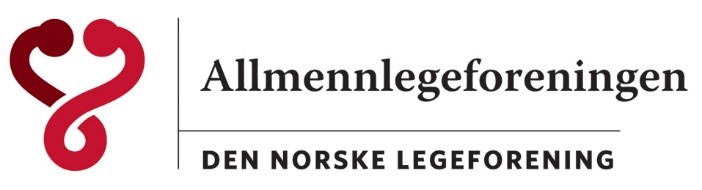 REFERAT FRA STYREMØTE I ALLMENNLEGEFORENINGEN Dato: 		9. mai 2022Møtested: 	FornebuDeltakere:  	Nils Kristian Klev Marit Karlsen  Marit Tuv  på teams Peter ChristerssonBernard Holthe Christine Agdestein Hans-Christian Myklestul Kari Svenkerud Fresvik Forfall:		Marte Kvittum Tangen Referent: 	Camilla Fagerholt Sak 91/ 2022: Leders 10 minutterHelfo kontroll oppleves å ha skjerpet inn sin praksis. Avdeling for jus og arbeidsliv har reagert. Prosjekt for å bedre analysemulighetene av fastlegedata (inkl KUHR)Blåreseptsaken, behandling i Stortinget Møte med Fremskrittspartiet Partssammensatt arbeidsgruppe legevaktMøte med Forbrukerrådet om kommende rapport om gebyr i helsetjenesten med fokus på innkrevningsbransjen.  Trepartsamarbeidet Sak 92/ 2022: Politisk time og aktuelle sakerMøte i Østfold legeforeningFolkemøte om pasientkrisen HelsepersonellkommisjonenUtdanningsfond I – vanskelig økonomi. Betaler for gruppeveiledning. Ønsker å øke avgiften for kurs. Styremøte NOKLUS Møte med Helse Vest, tok opp ledsagelse i ambulanse. Møte i Hordaland om fastlegeordningen i augustMøte i Fond II, vil vikar i mange korte vikariat få dekning? 50% engasjement over to mnd. Møte i ALIS-utvalget. Hvordan få ut informasjon? Har hatt møte med ALIS-kontorene. Fordele ansvarsområder. ALIS-møte om kommunens dekning. Hvordan brukes pengene? Møte i gruppen som ser på ALIS-avtaler Rekruttering og stabilisering av fastlegerNordlandsukaFastlegedagenSpørretimen i StortingetSak 93/ 2022: Referat fra forrige styremøteReferat fra styremøtet 5. april 2022 fulgte vedlagt. Vedtak: Referatet ble godkjent. Sak 96/2022: Møteplan for 2023	Vedlagt innkallingen fulgte utkast til møteplan for 2023.	Det var ønske om noen endringer. 	Vedtak: Det legges frem nytt forslag til møteplan for 2023 på neste styremøte.Sak 97/2022: LandsrådsmøtetStyret gikk gjennom agendaen for landsrådsmøtet, og fordelte oppgaver. Sak 98/2022: VårukaKurskomiteen gikk gjennom kurs i helsepolitikk. Sak 99/2022: Kursevaluering GeilokursetVedlagt fulgte evaluering av GeilokursetVedtak: Styret tok evalueringen til orientering. Sak 100/ 2022: Høring av rapport fra ekspertutvalg om finansiering av universitet og høyskoler
Allmennlegeforeningen hadde mottatt e-post av 30. mars fra Legeforeningen om høring av rapport fra ekspertutvalg om finansiering av universitet og høyskoler.	Legeforeningen har mottatt høring av rapport fra ekspertutvalg om finansiering av universitet og høyskoler.
	Solberg-regjeringen nedsatte 9. september 2021 et ekspertutvalg som skulle se på finansiering av universitet og høyskoler. Utvalget ledes av Siri Hatlen. Hatlen-utvalget fikk 5. november 2021 et justert mandat av Støre-regjeringen. Mandatet til Hatlen-utvalget kan leses på regjeringens nettside. Utvalgte overleverte mars 2022 sin rapport om finansiering av universiteter og høyskoler. 

I rapporten skriver utvalget at de har lagt stor vekt på å vurdere finansieringen som del av en helhetlig styringspolitikk og på å vurdere helheten i de ulike finansieringskildene og virkemidlene. Videre at et sentralt mål har vært å ivareta både myndighetenes og institusjonenes ulike roller på en god måte

Under følger noen viktige punkter fra rapporten
• Langtidsplanen for forskning og høyere utdanning bør inneholde planer for dimensjoneringen av høyere utdanning i Norge
• Utviklingsavtalene bør få en tyngre rolle i styringen av sektoren og det bør følge finansiering med avtalene.
• Utvalget vil forenkle indikatorsystemet betydelig ved å gå fra åtte til to indikatorer. De ønsker kun å beholde indikatorer for studiepoeng og avlagte doktorgrader. Utvalget mener endringene i indikatorene vil bidra til bedre samlet måloppnåelse for sektoren over tid. Forutsetningen er at de gjeldende budsjettrammene blir videreført og at uttellingen på indikatorer som avvikles, øker basisfinansieringen.
• Utvalget foreslår å fjerne publiseringsindikatoren, som de mener har utspilt sin rolle. De peker på at kulturen for å publisere er en helt annet i dag enn den var på begynnelsen av 2000-tallet.
• Utvalget foreslår også å avvikle kandidatindikatoren for å gjøre det mer attraktivt for institusjonene å tilby kortere videreutdanningskurs. Utvalget mener at studiesentre eller utdanningssentre og lignede aktører kan spille en viktig rolle i å nå ut med fleksible og desentraliserte tilbud. Finansieringen av slike sentre må harmoniseres nasjonalt og kan skje via universitetene og høyskolene eller til sentrene, eller i kombinasjon. Nye midler til institusjonene til fleksibel utdanning bør finansieres over institusjonenes rammebevilgninger.
• Utvalget anbefaler å redusere antallet finansieringskategorier til mellom to og fire. Dette skal tydeliggjøre at kategoriene ikke er ment å reflektere eller styre faktiske kostnader, og redusere den uønskede normative effekten på institusjonene og det opplevde statushierarkiet blant ulike utdanninger. Utvalget peker på at utviklingen i høyere utdanning de siste 20 årene har redusert kostnadsforskjellene mellom ulike typer utdanninger og anbefaler at departementet går i dialog med sektoren om den konkrete inndelingen av et redusert antall kategorier.
• Utvalget foreslår ikke å omfordele rammebevilgningen mellom institusjonene, men at det over tid legges til rette for en ytterligere styrking av flere forskningsmiljøer, for å sikre god tilgang til forskningsbasert utdanning av høy kvalitet i hele landet og gi større deler av arbeidslivet bedre tilgang til kunnskapsmiljøer.Les mer på siden til Kunnskapsdepartementet. Dokumenter
Høringsfrist: 13. mai 2022Vedtak: Allmennlegeforeningen besluttet etter en vurdering å ikke avgi høringssvar.Sak 101/2022: Høring – NOU 2022:2 Akademisk ytringsfrihet
Allmennlegeforeningen hadde mottatt e-post av 06. april fra Legeforeningen om høring – NOU 2022:2 Akademisk ytringsfrihet.Legeforeningen har fra Kunnskapsdepartementet mottatt høring av NOU2022:2 Akademisk ytringsfrihet.

Kunnskapsdepartementet oppnevnte 20. juli 2021 et ekspertutvalg som skulle utrede problemstillinger knyttet til akademisk ytringsfrihet. Dette er en oppfølging av universitet- og høyskolelovutvalget (NOU2020:3 Ny lov om universiteter og høyskoler) og departementets oppfølging av denne (Prop. 111 L (2020-2021)). Utredningen vil være en del av kunnskapsgrunnlaget for ny langtidsplan for forskning og høyere utdanning som er planlagt lagt frem høsten 2022.
Utvalget foreslår blant annet endring i universitets- og høyskoleloven § 1-5 og departementet skriver at forslaget vil bli fulgt opp i arbeidet med ny universitets- og høyskolelov som er planlagt lagt frem i 2023.
Departementet ønsker særlig synspunkter på hvilke tiltak som kan og bør følges opp på departementsnivå, for å støtte opp om arbeidet med god kultur for akademisk frihet, akademisk ytringsfrihet, og formidling til samfunnet ved de akademiske institusjonene.
I utredningen er det forslag om en formidlingsindikator som del av det en resultatbasert uttelling i finansieringssystemet for universiteter og høyskoler. Utvalget har også lagt frem sitt synspunkt på bruk av utviklingsavtaler. Departementet ber om at synspunkter på bruk av formidlingsindikatorer og utviklingsavtaler sees i sammenheng med høringen av rapport fra ekspertutvalget om finansiering av universiteter og høyskoler (Hatlen-utvalget). 
Les mer på siden til Kunnskapsdepartementet.DokumenterFrist: 3. juni 2022 Hans-Christian Myklestul har ansvaret for høringen. Vedtak: Saken settes på neste styremøte
Sak 102/2022 Høring – forslag til endringer i forskrift 8. desember 2016 nr. 1482 om spesialistutdanning og spesialistgodkjenning for leger og tannleger (spesialistforskriften)Allmennlegeforeningen hadde mottatt e-post av 06. april 2022 fra Legeforeningen om høring – forslag til endringer i forskrift 8. desember 2016 nr. 1482 om spesialistutdanning og spesialistgodkjenning for leger og tannleger (spesialistforskriften).Legeforeningen har fra Helse- og omsorgsdepartementet mottatt høring av forslag til endringer i forskrift 8. desember 2016 nr. 1482 om spesialistutdanning og spesialistgodkjenning for leger og tannleger (spesialistforskriften).

Departementet foreslår endringer i overgangsreglene § 38 for registrering av utdanningsvirksomheter. Forslaget innebærer at virksomheter som har søkt eller som søker om registrering som utdanningsvirksomhet mellom 1. juni 2019 og 31. desember 2022 anses som registrert fra søknad er sendt. I dag gjelder registreringen fra vedtaksdato i Helsedirektoratet.

Den foreslåtte endringen vil bety at kommuner og andre som søker om registrering som utdanningsvirksomhet, som er kravet for å kunne ansette eller ha tilknyttet leger i spesialisering (LIS), skal regnes som registrert fra søknad er sendt. I dag gjelder registreringen fra vedtaksdato i Helsedirektoratet. Endringen vil blant annet innebære at leger som er ansatt i kommunene for å bistå under pandemien, kan få praksisen som tellende i spesialiseringen i allmennmedisin, samfunnsmedisin og arbeidsmedisin (ASA-spesialitetene) fra det tidspunktet kommunen eller andre har søkt om registrering.

Les mer på siden til Helse- og omsorgsdepartementet. DokumenterHøringsfrist: 18. mai 2022Kari Svenkerud Fresvik hadde ansvaret for denne høringen.Vedtak: Allmennlegeforeningen støtter forslaget. Sak 103/2022 Høring - Avvikling av godkjenningsordningen i fritt behandlingsvalgAllmennlegeforeningen hadde mottatt e-post av 6. april 2022 fra Legeforeningen om høring - Avvikling av godkjenningsordningen i fritt behandlingsvalg.Legeforeningen har fra Helse- og omsorgsdepartementet mottatt høring av forslag til endringer i regelverket for å avvikle godkjenningsordningen i fritt behandlingsvalg.

I høringsnotatet foreslås endringer i lov 2. juli 1999 nr. 63 om pasient- og brukerrettigheter (pasient- og brukerrettighetsloven) § 2-4 og lov 2. juli 1999 nr. 61 om spesialisthelsetjenesten m.m. (spesialisthelsetjenesteloven) § 4-3. Videre foreslås det å oppheve forskrift 29. oktober 2015 nr. 1232 om private virksomheters adgang til å yte spesialisthelsetjenester mot betaling fra staten.

I høringsnotatet skriver departementet at godkjenningsordningen i fritt behandlingsvalg hadde som mål å redusere ventetidene, øke valgfriheten for pasientene og stimulere de offentlige sykehusene til å bli mer effektive. Videre legger de frem at fritt behandlingsvalg har bidratt til økt valgfrihet for noen pasienter, men godkjenningsordningen har i liten grad bidratt til å redusere ventetidene i spesialisthelsetjenesten eller stimulert de offentlige sykehusene til å bli mer effektive. Dette fremkommer i evalueringen av fritt behandlingsvalg fra 2021 som omtales under punkt 2.3 i høringsnotatet.

Departementet viser videre til at godkjenningsordningen har redusert forutsigbarheten for den offentlige spesialisthelsetjenesten ved at de godkjente leverandørene ikke har volumbegrensninger. Utfordringene forsterkes i tillegg ved at det er uforutsigbarhet knyttet til behandlingslengde. Dette, skriver departementet, kan svekke de regionale helseforetakenes evne til å utøve god planlegging og styring av ressursbruken. Samt at for noen helseforetak utgjør godkjenningsordningen en stor utfordring med klare økonomiske konsekvenser.

Departementet skriver at forslaget innebærer at private leverandører ikke lenger vil få godkjenning for å levere spesialisthelsetjenester mot betaling fra staten. Videre innebærer endringene at godkjenningen til å yte spesialisthelsetjenester mot betaling fra staten bortfaller, selv om godkjenningsperioden ikke har utløpt. 

Forslaget innebærer også at pasientenes rett til å velge disse aktørene bortfaller. Pasienter med rett til nødvendig helsehjelp i spesialisthelsetjenesten vil imidlertid fremdeles kunne velge mellom offentlige virksomheter og private virksomheter som har avtale med regionale helseforetak. Departementet forklarer at retten til å velge knytter seg ikke til behandlingen, men hvor behandlingen skal skje. Departementet foreslår derfor at «rett til fritt behandlingsvalg» i stedet kalles «rett til valg av behandlingssted». 

Departementet tar sikte på at godkjenningsordningen i fritt behandlingsvalg oppheves fra 1. januar 2023. Videre skriver de at for å ivareta hensynet til pasientene, foreslås det i høringsnotatet en overgangsordning for helsehjelp som er påbegynt før endringene trer i kraft og frem til helsehjelpen er fullført. Overgangsordningen foreslås begrenset til seks måneder, det vil si frem til 1. juli 2023 dersom endringene trer i kraft 1. januar 2023.

Les mer på siden til Helse- og omsorgsdepartementet. 

DokumenterHøringsfrist: 3. juni 2022Marit Tuv har ansvaret for høringen. Vedtak: Saken behandles på neste styremøte.Sak 104/2022 Høring om ratifikasjon av ILO-konvensjon nr. 190 om avskaffelse av vold og trakassering i arbeidslivet, og om endringer i arbeidsmiljølovens regelverk om trakassering
Allmennlegeforeningen hadde mottatt e-post av 14. mars 2022 fra Legeforeningen om høring om ratifikasjon av ILO-konvensjon nr. 190 om avskaffelse av vold og trakassering i arbeidslivet, og om endringer i arbeidsmiljølovens regelverk om trakassering.Legeforeningen har via Akademikerne mottatt høring om forslag av ratifikasjon av ILO-konvensjon nr. 190 om avskaffelse av vold og trakassering i arbeidslivet, og om endringer i arbeidsmiljølovens regelverk om trakassering fra Arbeids- og inkluderingsdepartementet.

ILO-konvensjon nr. 190 ble vedtatt 21. juni 2019 og er den første internasjonale avtalen som retter seg mot vold og trakassering i arbeidslivet. Den er en internasjonal arbeidslivsstandard og anerkjenner alles rett til et arbeidsliv fritt for vold og trakassering, inkludert kjønnsbasert vold og trakassering. Konvensjonen trådte i kraft 25. juni 2021. Hittil har 10 stater ratifisert konvensjonen; Fiji, Uruguay, Argentina, Ecuador, Hellas, Mauritius, Namibia, Somalia, Italia og Sør-Afrika. Den tilhørende rekommandasjonen (nr. 206) er ikke-bindende for medlemsstatene, men gir anbefalinger om ytterligere regulering og andre tiltak knyttet til konvensjonen. 

I arbeidet med å utrede ratifikasjon av konvensjonen har departementet hatt dialog med partene i arbeidslivet gjennom en partssammensatt arbeidsgruppe, hvor også Kultur- og likestillingsdepartementet har deltatt. Departementets vurdering er at norsk rett oppfyller konvensjonens krav og at det ikke er behov for lovendringer for å ratifisere konvensjonen. Departementet foreslår at Norge ratifiserer ILO-konvensjon nr. 190, og ber om høringsinstansenes syn på dette.

I Hurdalsplattformen står det at regjeringen vil styrke arbeidet mot seksuell trakassering, blant annet ved å ratifisere ILO-konvensjon nr. 190 og ved å få arbeid mot seksuell trakassering inn i HMS-reglene i arbeidsmiljøloven. I tilknytning til mulig ratifikasjon av ILO-konvensjonen, legger departementet derfor frem forslag om å presisere at vernet mot trakassering i arbeidsmiljøloven også innebærer et vern mot seksuell trakassering. Det foreslås også å innta en definisjon av trakassering og seksuell trakassering i arbeidsmiljøloven, som tilsvarer definisjonene som er inntatt i likestillings- og diskrimineringsloven.

Departementet ber derfor i tillegg om høringsinstansenes syn på en lov- eller forskriftsfesting av en plikt for arbeidsgiver til å ha rutiner mot trakassering og seksuell trakassering på arbeidsplassen.

Departementet foreslår videre å tydeliggjøre verneombudets oppgaver etter loven når det gjelder å påse at arbeidstakernes psykososiale arbeidsmiljø er ivaretatt. Departementet ønsker også høringsinstansenes syn på en regulering av krav til opplæring av verneombudet i håndtering av saker om vold og trakassering på arbeidsplassen.

Les mer på siden til Arbeids- og inkluderingsdepartementet. 

DokumenterHøringsfrist: 19. april 2022Vedtak: Allmennlegeforeningen besluttet etter en vurdering å ikke avgi høringssvar.Sak 105/2022 Høring - Forslag til midlertidige endringer i kompetanseforskriften og trygderefusjonsforskriftenAllmennlegeforeningen hadde mottatt e-post av 20. april 2022 fra Legeforeningen om høring - Forslag til midlertidige endringer i kompetanseforskriften og trygderefusjonsforskriften.Legeforeningen har fra Helse- og omsorgsdepartementet mottatt høring av Forslag til endringer i forskrift 17. februar 2017 nr. 192 om kompetansekrav for leger i den kommunale helse- og omsorgstjenesten (kompetanseforskriften) og forskrift 18. juni 1998 nr. 590 om rett til trygderefusjon for leger, spesialister i klinisk psykologi og fysioterapeuter (trygderefusjonsforskriften).Departementet skriver at under utbruddet av covid-19 har det vært avgjørende å sikre tilstrekkelig legebemanning i den kommunale helse- og omsorgstjenesten. Som ett av flere tiltak er det vedtatt midlertidige endringer i forskrift 17. februar 2017 nr. 192 om kompetansekrav for leger i den kommunale helse- og omsorgstjenesten (kompetanseforskriften) og forskrift 18. juni 1998 nr. 590 om rett til trygderefusjon for leger, spesialister i klinisk psykologi og fysioterapeuter (trygderefusjonsforskriften). Endringene åpner for at leger som ikke er spesialister i allmennmedisin eller under spesialisering i allmennmedisin, kan tilsettes i vikariat med varighet mer enn ett år og motta trygderefusjon. Unntakene opphører 1. juli 2022.Departementet sender derfor på høring forslag om å forlenge unntaksperioden fra kompetansekravene for leger i den kommunale helse- og omsorgstjenesten. Departementet viser til at det fortsatt er mange usikre faktorer som kan påvirke pandemiens størrelse og konsekvenser. Det er også ventet at sesonginfluensa i den kommende vintersesongen vil kunne medføre økt behov for legetjenester i kommunene. Videre viser de til at situasjonen i Ukraina tilsier at det må tas høyde for en betydelig tilstrømning av fordrevne som vil ha behov for helsehjelp i den kommunale helse- og omsorgstjenesten. Flere kommuner er allerede i en presset situasjon, og den totale belastningen på tjenesten kan potensielt bli svært stor.For å lette kommunenes arbeid med å kunne tilby nødvendige helsetjenester og hindre en uakseptabel belastning på tjenestene, foreslår departementet at unntaket fra kompetansekravene forlenges frem til 31. desember 2022.Legeforeningen sentralt planlegger for å svare ut høringen, og dersom høringen er relevant ber vi foreningsleddene sende innspill direkte til sekretariatet ved Ida Øygard Haavardsholm (Ida.Oygard.Haavardsholm@legeforeningen.no) innen tirsdag 10. mai 2022. Vi har forståelse for at det er svært kort frist, men håper så mange som mulig har anledning til å  komme med innspill.	Mer informasjon finnes i vedlagte dokumenter og på departementets nettside her.Høringsfrist: 10. mai 2022Peter Christersson hadde skrevet utkast til svar som styret diskuterte. Vedtak: Nils Kristian Klev ferdigstiller svaret i tråd med diskusjonen i styret. Sak 106/2022: Høring – Forslag til prinsipper for bruk av markedet på e-helseområdetAllmennlegeforeningen hadde mottatt e-post av 30. mars 2022 fra Legeforeningen om høring – forslag til prinsipper for bruk av markedet på e-helseområdet.Legeforeningen har fra Direktoratet for e-helse mottatt høring av forslag til prinsipper  for bruk av markedet på e-helseområdet.Dokumenter Frist: 13. mai 2022.Bernard Holthe har ansvaret for høringen. Vedtak: Allmennlegeforeningen besluttet etter en vurdering å ikke avgi høringssvar.Sak 107/2022 Høring - Tryggere helseapper: Forslag til evalueringsrammeverk og modell for bruk
Allmennlegeforeningen hadde mottatt e-post av 2. mai 2022 fra legeforeningen om høring - Tryggere helseapper: Forslag til evalueringsrammeverk og modell for bruk.Legeforeningen har fra Helsedirektoratet mottatt invitasjon til å gi innspill til forslag til evalueringsrammeverk og modell for kvalitetssikring av helseapper.
Helsedirektoratet skriver i høringsbrevet at det i dag finnes et stort antall helseapper tilgjengelig. Videre at noen av dem brukes etter anbefaling fra helsetjenesten. Andre på innbyggers eget initiativ. Noen er kvalitetssikret og CE-merket som medisinsk utstyr. Andre helseapper faller ikke inn under denne kategorien, men brukes likevel – uten noen form for offentlig kvalitetssikring.
Helsedirektoratet, Direktoratet for e-helse og Norsk helsenett har lagt til grunn at økt bruk av helseapper er en villet og ønsket utvikling. Disse tre virksomhetene har derfor i fellesskap utviklet et forslag til et rammeverk som kan brukes til å kvalitetssikre helseapper. Helsedirektoratet skriver at det vil ha størst effekt for helseapper som ikke regnes som medisinsk utstyr. 
Direktoratet opplyser om at flere land har allerede utviklet lignende evalueringsrammeverk, og Norge har ikke det. 
Evalueringsrammeverket omfatter 36 krav innenfor kategoriene brukervennlighet, datasikkerhet, personvern og helsenytte. Kravene er i prinsippet en syntese av de kravene som stilles i ISO/TS 82304-2, tilpasset norske forhold. I tillegg kommer et sett krav knyttet til å gjøre appene tilgjengelig for innbygger på helsenorge.
Det foreslås også en modell for hvordan evalueringsrammeverket kan brukes i praksis for en nasjonal kvalitetskontroll av helseapper.DokumenterHøringsfrist: 20. mai 2022 Bernard Holthe hadde ansvaret for høringen. Vedtak: Allmennlegeforeningen besluttet etter en vurdering å ikke avgi høringssvar.